Foto fra årsmødet den 22. februar 2023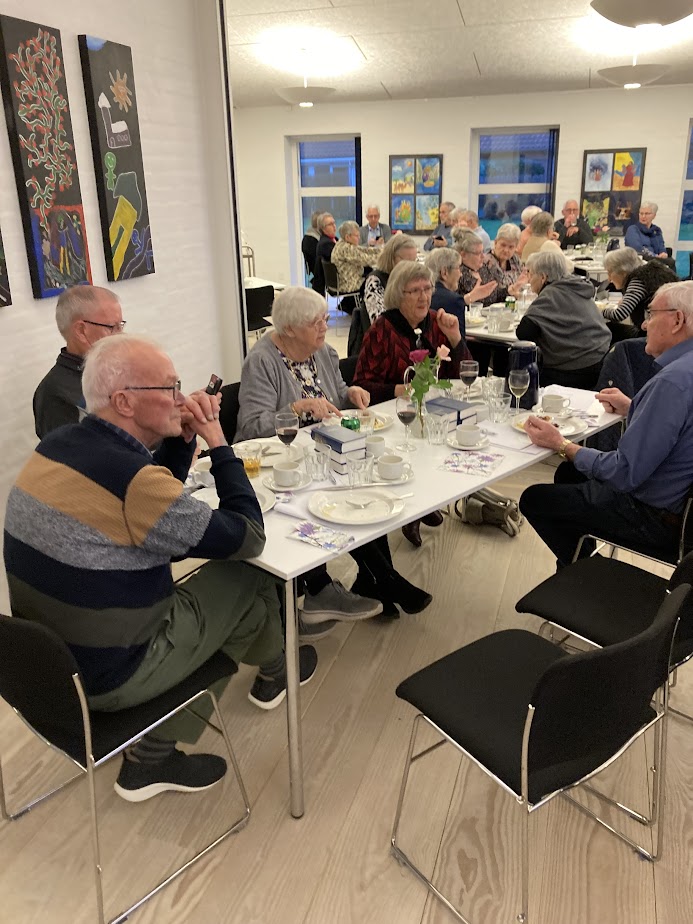 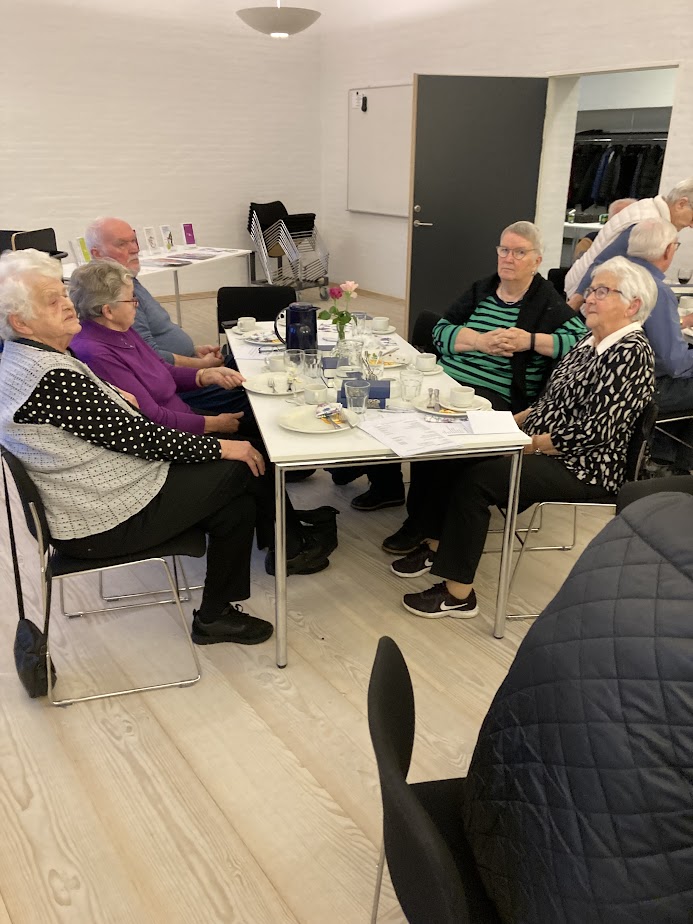 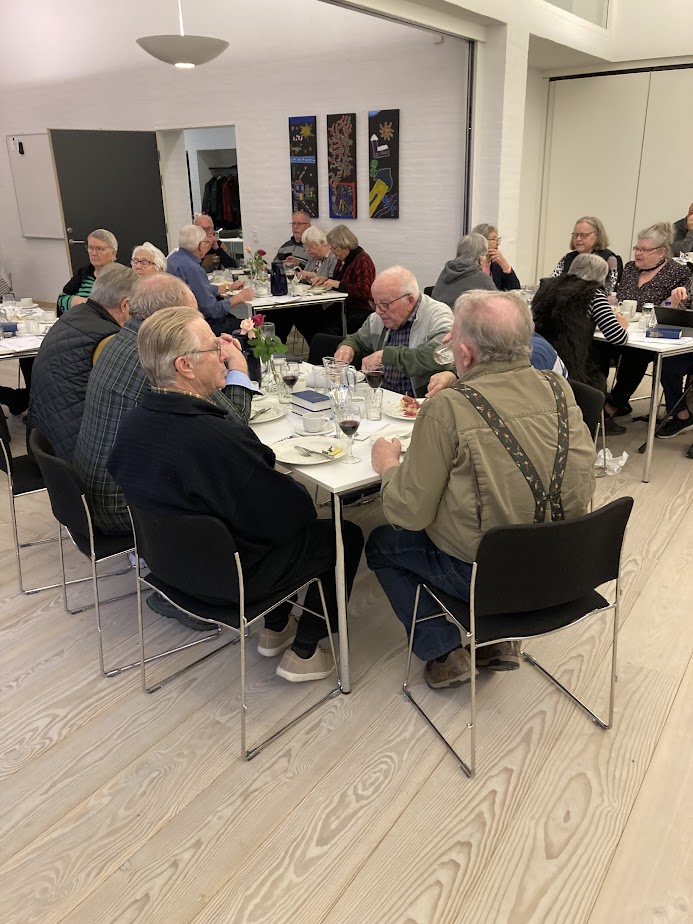 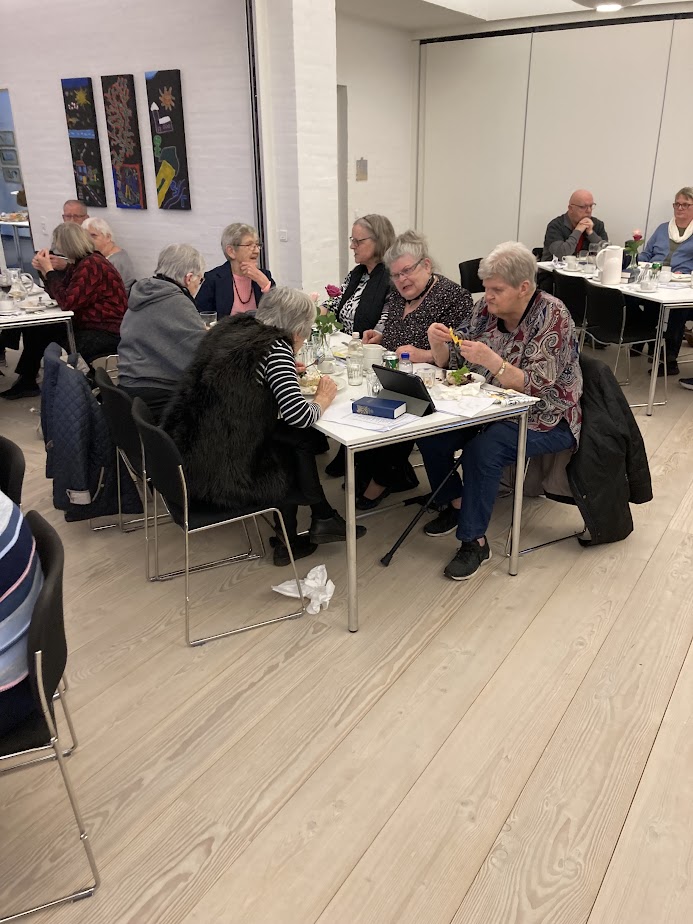 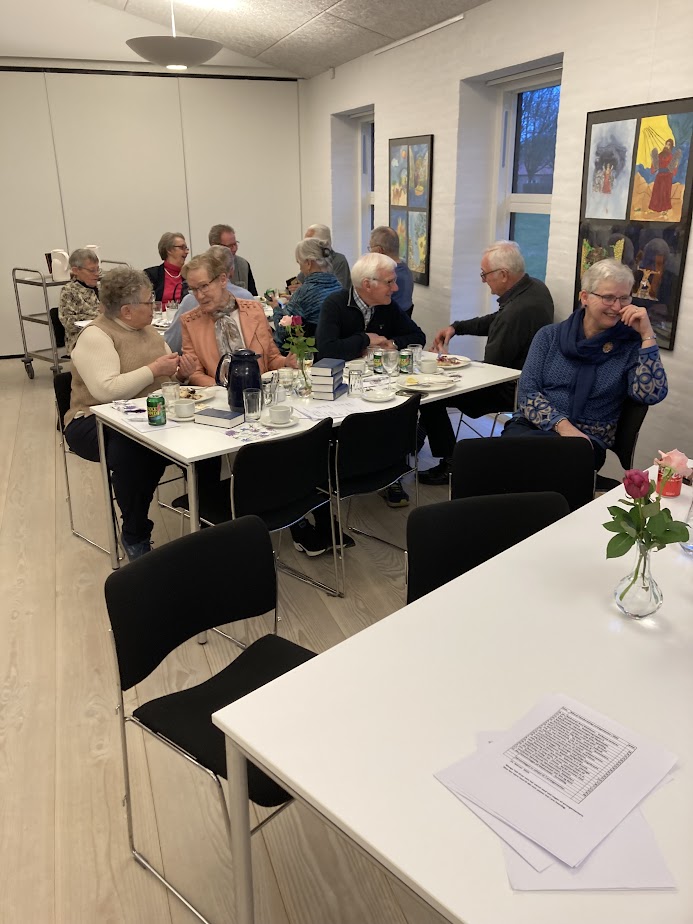 